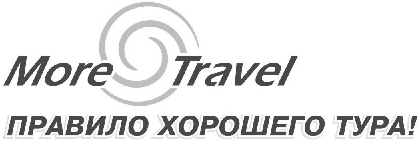 "Городские легенды-2" 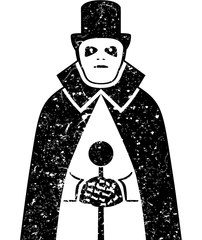 Мистическая экскурсия по Екатеринбургу
только для организованных групп 16+У каждого города есть свои тайны и мифы и Екатеринбург не исключение. 300 лет жители города передавали из уст в уста легенды города, что из этого правда, а что вымысел вам расскажет Злой Уральский Дух, если вы отправитесь с нами в путешествие «Городские легенды».Во время экскурсии  Дух поведает вам:
В программе  "Городские легенды-2" (16+) Зачем козел в пожарной части; Кем пугали детей перед сном в 18 веке;Что приходится поднимать по утрам сотрудникам музея Попова;Как изгнать Кикимору из дворца пионеров;Немного эротики от городского главы 19 столетия.Это авторская экскурсия наших молодых талантливых экскурсоводов. Продолжительность экскурсии 3 часа, она проходит по главным улицам города и позволит вам увидеть все основные достопримечательности нашего города. Однако экскурсанты будут удивлены небанальности её построения, ведь она построена в интересном диалоге –                                              "Легенда это? Или нет?"Начало экскурсии под заказ в 20-00 от Театра Эстрады. Лучшее время проведения суббота, воскресенье, ввиду отсутствия пробок в городе. В летнее время возможно начало в 21-00. Даты на сборные группы в 2018 году: 09 июня, 13 июля, 24 августаСтоимость:  800 рублей /чел.                                                                                       Екатеринбургул. Карла Маркса, 20-ател./факс +7 (343) 378-73-33http://www.moretravel.rue-mail: reservation@moretravel.ru